DATE:			 TIME:			 PLACE: 	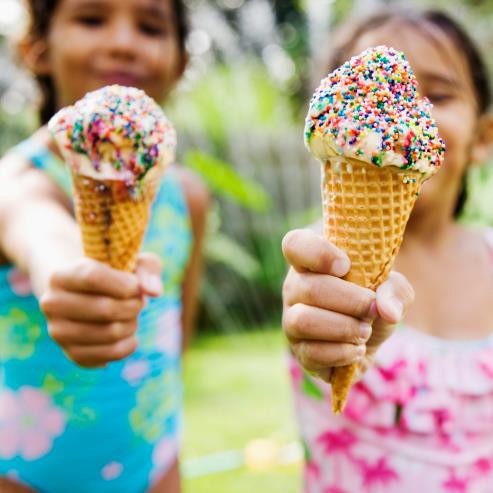 BAKE SALEChurch Bake Sale Fundraising Event for Missions Our youth group at [Church Name] are having a Bake Sale to raise monies for their Pastor(s) to go to India. Please plan to attend this fundraiser and be a great part of many souls being won to the Lord!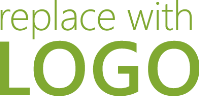 